Allergen Chart		Spring/Summer 2022 Week Three         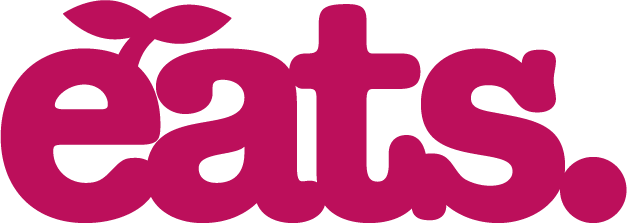 Recipe DescriptionContains X   May Contains O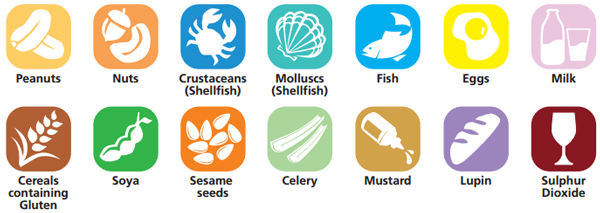 Margarita PizzaXXTomato & Lentil bakeXXXXPotato WedgesColeslawXGF PizzaXXOCheese & Tomato Vegan PizzaXXApple Crumble & Ice creamXXPork & Apple BurgerXOXQuorn Hot Dog & KetchupXOHerby Diced PotatoesSweetcorn & PeasGF Beef BurgerVegan DippersXMarbled CrunchXXFresh Fruit SaladGF CookieDF Vegan CookieXJuice CupRoast ChickenSage & Onion StuffingXCumberland Vegan Toad in HoleXXRoast PotatoesBaby Carrots/Green beansStrawberry WhipXChicken Pasta bakeXXBroccoliXRatatouille PastaXChicken & Broccoli Potato BakeOXCarrot & Banana CakeXXStrawberry Mousse XBanana PancakesXXFish Fingers GF DFXQuorn Vegan NuggetsXChipsBaked BeansMendham’s Chocolate SquareXXXChocolate Mousse GFXVegan DF Chocolate SquareXSalmon Fish FingersXX